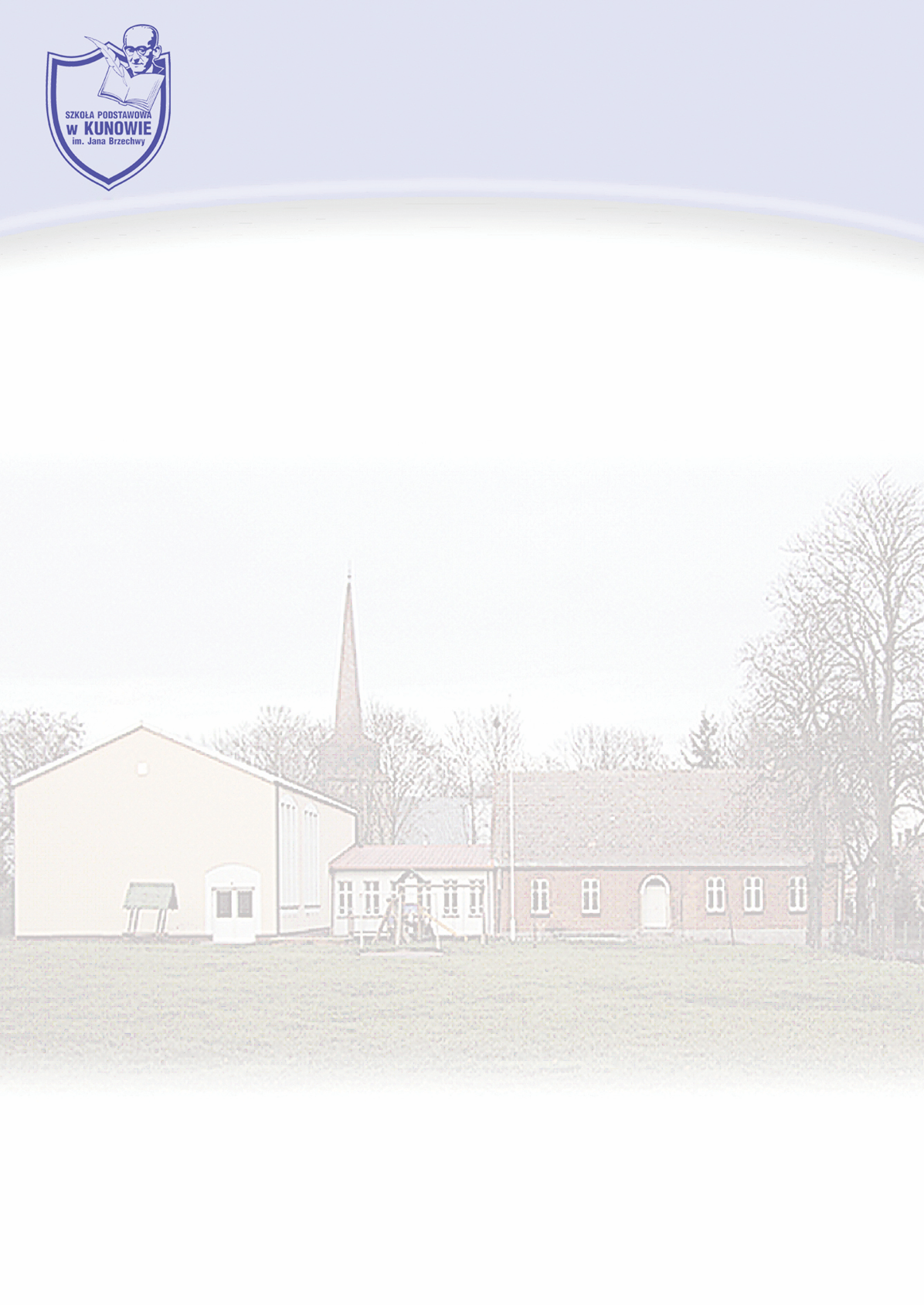 SZKOLNY PROGRAM WYCHOWAWCZO-PROFILAKTYCZNYSZKOŁY PODSTAWOWEJW KUNOWIEIM. JANA BRZECHWYKunowo,30 września 2020r. Podstawa prawna:Konstytucja Rzeczpospolitej Polskiej z 2 kwietnia 1997r. (Dz. U. z  1997  r.  Nr  78,  poz.  483,  z  2001  r.    Nr    28,    poz.    319,  z  2006  r.  Nr  200,  poz.  1471,  z  2009  r.,  Nr  114,  poz. 946.).Konwencja o Prawach Dziecka, przyjęta przez Zgromadzenie Ogólne Narodów Zjednoczonych z 20 listopada 1989r. (Dz.U. z 1991r. nr 120, poz. 526).Ustawa z 26 stycznia 1982 r. – Karta Nauczyciela (tekst jedn.: Dz. U. z 2019 r. poz. 2215).Ustawa z 7 września 1991 r. o systemie oświaty (Dz. U. z 2020 r. poz.1327).Ustawa z 14 grudnia 2016 r. – Prawo oświatowe (Dz. U. z 2020 r. poz.910).Ustawa z 26 października 1982r. o wychowaniu w trzeźwości i przeciwdziałaniu alkoholizmowi (tekst jedn. Dz.U. z 2016 r. poz. 487 ze zm.).Ustawa z 29 lipca 2005r. o przeciwdziałaniu narkomanii (tekst jedn. Dz. U. z 2019 r. poz. 852 ze zm.).Ustawa z 9 listopada 1995r. o ochronie zdrowia przed następstwami używania tytoniu i wyrobów tytoniowych (tekst jedn. Dz. U. z 2019 r. poz. 2182 ze zm. )Obwieszczenie Ministra Edukacji Narodowej z dnia 6 sierpnia 2020 r. w sprawie ogłoszenia jednolitego tekstu rozporządzenia Ministra Edukacji Narodowej w sprawie zakresu i form prowadzenia w szkołach i placówkach systemu oświaty działalności wychowawczej, edukacyjnej, informacyjnej i profilaktycznej w celu przeciwdziałania narkomanii(Dz.U. 2020 poz. 1449).Podstawowe kierunki realizacji polityki oświatowej państwa w roku szkolnym 2020/2021.Statut SzkołyWSTĘPSzkolny Program Wychowawczo-Profilaktyczny realizowany w Szkole Podstawowej im. Jana Brzechwy w Kunowie opiera się na hierarchii wartości przyjętej przez radę pedagogiczną, radę rodziców i samorząd uczniowski, wynikających z przyjętej w szkole koncepcji pracy.Treści Szkolnego Programu Wychowawczo-Profilaktycznego są spójne ze statutem i wewnątrzszkolnymi zasadami oceniania. Istotą działań wychowawczych i profilaktycznych szkoły jest współpraca społeczności szkolnej uwzględniająca  wolę rodziców oraz priorytety edukacyjne państwa.Wychowanie rozumiane jest jako wspieranie uczniów w rozwoju w  sferze fizycznej, emocjonalnej, intelektualnej, duchowej i społecznej. Proces wychowania jest wzmacniany i uzupełniany poprzez działania z zakresu profilaktyki dotyczących problemów uczniów. Szkolny Program Wychowawczo-Profilaktyczny szkoły tworzy spójną całość ze szkolnym zestawem programów nauczania i uwzględnia wymagania opisane w podstawie programowej.Został opracowany na podstawie diagnozy w zakresie występujących w środowisku szkolnym potrzeb rozwojowych uczniów  ze  uwzględnieniem bezpieczeństwa dzieci, problemów występujących w środowisku szkolnym oraz zagadnień nauki zdalnej,  z uwzględnieniem:wyników ewaluacji wewnętrznej i zewnętrznej,wyników nadzoru pedagogicznego sprawowanego przez dyrektora,ewaluacji wcześniejszego programu wychowawczo-profilaktycznego realizowanego w roku szkolnym 2019/2020,wniosków i analiz z pracy zespołów zadaniowych, zespołów przedmiotowych,innych dokumentów i spostrzeżeń ważnych dla szkoły , wnioski nauczycieli, uczniów, rodziców.Podstawowym celem realizacji Szkolnego Programu Wychowawczo-Profilaktycznego jest wspieranie dzieci i młodzieży w rozwoju oraz zapobieganie zachowaniom problemowym, ryzykownym. Ważnym elementem realizacji Szkolnego Programu Wychowawczo-Profilaktycznego jest kultywowanie tradycji i ceremoniału szkoły.Zasady realizacji szkolnego programu wychowawczo- profilaktycznego obejmują:znajomość założeń programu przez uczniów, rodziców i wszystkich pracowników szkoły,zaangażowanie wszystkich podmiotów szkolnej społeczności i współpracę w realizacji zadań określonych w programie,respektowanie praw wszystkich członków szkolnej społeczności oraz kompetencji organów szkoły,współdziałanie ze środowiskiem zewnętrznym szkoły:Poradnią psychologiczno-pedagogiczną w StargardzieGminną Komisją Rozwiązywania Problemów AlkoholowychSądem rodzinnymKuratoremPolicjąStrażą GminnąSołectwami na terenie Gminy KobylankaPaństwową Stacją Sanitarno- Epidemiologiczną w StargardzieOchotniczą Strażą PożarnąGminnym Ośrodkiem Pomocy Społecznej w KobylanceZespołem InterdyscyplinarnymInnymi organizacjami i stowarzyszeniami , których potrzeba może wyniknąć w ciągu roku szkolnego 2020-2021 I.   Misja szkołyMisją szkoły jest:wspieranie procesu wychowawczego w duchu wartości moralnych, tolerancji i solidarności,kształtowanie postaw patriotycznych,wspieranie wszechstronnego rozwoju uczniówwzbudzając zainteresowania i uzdolnienia,kształtowanie umiejętności nawiązywania kontaktów z rówieśnikami,uczenie wzajemnego szacunku i uczciwości,budowanie pozytywnego obrazu szkoły poprzez kultywowanie i tworzenie jej tradycji,uczenie odpowiedzialności i samodzielności w podejmowaniu decyzji oraz rozwiązywaniu problemów,rozwijanie poczucia własnej wartości,stwarzanie równych szans każdemu uczniowi w realizacji celów i osiągania sukcesów.Szkoła zapewnia pomoc we wszechstronnym rozwoju uczniów w wymiarze intelektualnym, psychicznym i społecznym, zapewnia pomoc psychologiczną i pedagogiczną uczniom.II.   Sylwetka absolwentaDążeniem Szkoły Podstawowej im. Jana Brzechwy w Kunowie jest przygotowanie uczniów do prawidłowego funkcjonowania w życiu społecznym. Uczeń kończący szkołę, posiada następujące cechy:Jest tolerancyjnyJest samodzielnyJest odpowiedzialnyJest asertywnyJest sumienny i obowiązkowyJest kulturalnyMa poczucie własnej wartościPosiada wysoki poziom wiedzyZna historię i kulturę własnego narodu i regionu jako ,,małej ojczyzny” oraz tradycje szkoły, wykazuje się postawą patriotycznąPrzestrzega zasad bezpieczeństwa własnego i innychZna i rozumie zasady współżycia społecznegoKieruje się w codziennym życiu zasadami etyki i moralności, szanuje siebie i innychZna i stosuje zasady dobrych obyczajów i kultury byciaPosiada wiedzę na temat współczesnych zagrożeń społecznych i cywilizacyjnychSzanuje potrzeby innych i jest chętny do niesienia pomocyBezpieczne i efektywne korzysta z technologii cyfrowychMa motywacje do samodzielnego ucznia się przy nauce zdalnej.III.    Cele ogólneDziałalność wychowawcza w szkole Polega na prowadzeniu działań z zakresu promocji zdrowia oraz wspomaganiu ucznia i wychowanka w jego rozwoju ukierunkowanym na osiągnięcie pełnej dojrzałości w sferach: fizycznej, emocjonalnej, intelektualnej, społecznej, duchowej. Działalność edukacyjna w szkolePolega na stałym poszerzaniu i ugruntowaniu wiedzy i umiejętności u uczniów, ich rodziców lub opiekunów, nauczycieli z zakresu promocji zdrowia i zdrowego stylu życia.Działalność informacyjna w szkolePolega na dostarczaniu rzetelnych i aktualnych informacji, dostosowanych do wieku oraz możliwości psychofizycznych odbiorców, na temat zagrożeń i rozwiązywaniu problemów związanych z używaniem środków odurzających, substancji psychotropowych, środków zastępczych, nowych substancji psychoaktywnych skierowanych do uczniów oraz ich rodziców lub opiekunów, a także nauczycieli oraz innych pracowników szkołyDziałalność profilaktyczna w szkole Polega na realizowaniu działań z zakresu profilaktyki uniwersalnej, selektywnej i wskazującejW bieżącym roku szkolnym najważniejsze działania w pracy wychowawczej i profilaktycznej są ukierunkowane na:wspomaganie rozwoju ucznia w sferze emocjonalnej, społecznej i twórczej,przygotowanie uczniów do prawidłowego funkcjonowania w grupie społecznej (szkole, klasie),wzbudzanie poczucia przynależności do grupy,rozbudzanie poczucia własnej wartości, wiary we własne siły i możliwości,budowanie poczucia tożsamości regionalnej i narodowej, rozwijanie postawy patriotycznej,przeciwdziałanie przemocy, agresji i uzależnieniom,wykorzystanie narzędzi i zasobów cyfrowych oraz metod kształcenia na odległość,bezpieczne i efektywne korzystanie z technologii cyfrowych.troska o bezpieczeństwo podopiecznych, nauczycieli i rodziców. Zadania wychowawcze i profilaktyczne programu to:wychowanie do wartości,rozwój poszanowania dziedzictwa narodowego i kształtowanie świadomości narodowej,wykorzystanie w procesach edukacyjnych narzędzi i zasobów cyfrowych oraz metod kształcenia na odległość. Bezpieczne i efektywne korzystanie z technologii cyfrowych,wsparcie psychologiczno – pedagogiczne wszystkim uczniom z uwzględnieniem zróżnicowania ich potrzeb rozwojowych i edukacyjnych,zapoznanie z normami zachowania obowiązującymi w szkole,bezpieczeństwo w szkole, w drodze do i ze szkoły,promowanie zdrowego stylu życia,kształtowanie nawyków prozdrowotnych,rozpoznawanie sytuacji i zachowań ryzykownych, w tym korzystanie ze środków psychoaktywnych (lekarstw bez wskazań lekarskich, papierosów, alkoholu i narkotyków),eliminowanie z życia szkolnego agresji i przemocy rówieśniczej,wzmacnianie poczucia własnej wartości uczniów, podkreślanie pozytywnych doświadczeń życiowych, pomagających młodym ludziom ukształtować pozytywną tożsamośćSzczegółowe cele  do realizacji w roku szkolnym 2020/2021 w Szkole Podstawowej im. Jana Brzechwy w Kunowie:kształtowanie postaw i respektowanie norm społecznych,umacnianie postawy patriotycznej,utrwalenie bezpiecznych zachowań, które chronią  lub zmniejszają ryzyko związane z zagrożeniami w sieci,zapewnienie możliwości konsultacji on-line dla rodziców uczniów (zgodnie z potrzebami),dostosowanie narzędzi, metod i form pracy stosowanych w zdalnym nauczaniu, do możliwości psychofizycznych uczniów,wsparcie wszystkich uczniów tego wymagający pomocą w odpowiedniej formie,włączenie osób niepełnosprawnych do życia społecznego,upowszechnienie wiedzy na temat obowiązujących w szkole norm i wartości,integracja zespołów klasowych,nabywanie wiedzy i umiejętności dotyczących bezpieczeństwa w drodze do i ze szkoły,organizowanie zajęć uczących jak zdrowo i ekologicznie żyć,upowszechnienie wiedzy na temat środków uzależniających i zagrożeń z nimi związanych,utrwalenie bezpiecznych zachowań, które chronią  lub zmniejszają ryzyko związane z zagrożeniami w sieci,zorganizowanie zajęć, warsztatów wzmacniające poczucie własnej wartości, podnoszących samoocenę oraz pozwalających wychowankowi zdać sobie sprawę ze swoich mocnych stron- kształtowanie pozytywnego obrazu własnej osoby,rozpoznanie i rozwijanie możliwości, uzdolnień i zainteresowań uczniów,zwiększenie udziału uczniów w zajęciach dodatkowych,pedagogizacja rodziców dotycząca wzmocnienia zainteresowań dzieci i uświadomienia jak ważne dla poczucia bezpieczeństwa dziecka jest świadomość, że rodzice troszczą się o jego pomyślność,doradztwo zawodowe: pomoc w wyborze dalszej drogi kształceniaIV.   Struktura oddziaływań wychowawczych Dyrektor szkoły: stwarza warunki dla realizacji procesu wychowawczego w szkole,sprawuje opiekę nad uczniami oraz stwarza warunki harmonijnego rozwoju psychofizycznegopoprzez aktywne działania prozdrowotne, dba o prawidłowy poziom pracy wychowawczej i opiekuńczej szkoły,inspiruje nauczycieli do poprawy istniejących lub wdrożenia nowych rozwiązań w procesie kształcenia, przy zastosowaniu innowacyjnych działań programowych, organizacyjnych lub metodycznych, których celem jest rozwijanie kompetencji uczniów,  stwarza warunki do działania w szkole: wolontariuszy, stowarzyszeń i innych organizacji,w szczególności organizacji harcerskich, których celem statutowym jest działalność wychowawcza lub rozszerzanie i wzbogacanie form działalności dydaktycznej, wychowawczej, opiekuńczej i innowacyjnej szkoły,  współpracuje z zespołem wychowawców, pedagogiem, psychologiem szkolnym, oraz Samorządem Uczniowskim, wspomaga nauczycieli w realizacji zadań,  czuwa nad realizowaniem przez uczniów obowiązku szkolnego,nadzoruje zgodność działania szkoły ze statutem, w tym dba o przestrzeganie zasad oceniania,praw uczniów, kompetencji organów szkoły,  nadzoruje realizację szkolnego programu wychowawczo-profilaktycznego.Rada pedagogiczna:uczestniczy w diagnozowaniu pracy wychowawczej szkoły i potrzeb w zakresie działańprofilaktycznych,  opracowuje projekt programu wychowawczo-profilaktycznego i uchwala go w porozumieniu z Radą Rodziców,opracowuje i zatwierdza dokumenty i procedury postępowania nauczycieli w sytuacjach zagrożenia młodzieży demoralizacją i przestępczościąuczestniczy w realizacji szkolnego programu wychowawczo-profilaktycznego,  uczestniczy w ewaluacji szkolnego programu wychowawczo-profilaktycznego.Nauczyciele:  współpracują z wychowawcami klas w zakresie realizacji zadań wychowawczych, uczestnicząw realizacji szkolnego programu wychowawczo-profilaktycznego, reagują na obecność w szkole osób obcych, które swoim zachowaniem stwarzają zagrożenie dla ucznia,  reagują na przejawy agresji, niedostosowania społecznego i uzależnień uczniów,przestrzegają obowiązujących w szkole procedur postępowania w sytuacjach zagrożenia uczniów demoralizacją i przestępczością,  udzielają uczniom pomocy w przezwyciężaniu niepowodzeń szkolnych,kształcą i wychowują dzieci w duchu patriotyzmu i demokracji,rozmawiają z uczniami i rodzicami o zachowaniu i frekwencji oraz postępach w nauce na swoich zajęciach,  wspierają zainteresowania i rozwój osobowy ucznia.4)   Wychowawcy klasdiagnozują sytuację wychowawczą w klasie,  rozpoznają indywidualne potrzeby uczniów,na podstawie dokonanego rozpoznania oraz celów i zadań określonych w szkolnym programiewychowawczo-profilaktycznym opracowują plan pracy wychowawczo-profilaktycznej dla klasy na dany rok szkolny, uwzględniając specyfikę funkcjonowania zespołu klasowego i potrzeby uczniów,  przygotowują sprawozdanie z realizacji planu pracy wychowawczo-profilaktycznej i wnioski do dalszej pracy,  zapoznają uczniów swoich klas i ich rodziców z prawem szkolnym i obowiązującymizwyczajami, tradycjami szkoły,  są członkami zespołu wychowawców i wykonują zadania zlecone przez przewodniczącegozespołu,  oceniają zachowanie uczniów swojej klasy, zgodnie z obowiązującymi w szkole procedurami,współpracują z innymi nauczycielami uczącymi w klasie, rodzicami uczniów, pedagogiemszkolnym oraz specjalistami pracującymi z uczniami o specjalnych potrzebach edukacyjnych,  wspierają uczniów potrzebujących pomocy, znajdujących się w trudnej sytuacji,  rozpoznają oczekiwania swoich uczniów i ich rodziców,dbają o dobre relacje uczniów w klasie,podejmują działania profilaktyczne w celu przeciwdziałania niewłaściwym zachowaniompodopiecznych,  współpracują z sądem, policją, innymi osobami i instytucjami działającymi na rzecz dzieci i młodzieży,  -podejmują działania w zakresie poszerzania kompetencji wychowawczych.5)   Zespół wychowawców:  opracowuje projekty procedur postępowania w sytuacjach zagrożenia uczniów demoralizacją i przestępczością, zasad współpracy z instytucjami i osobami działającymi na rzecz uczniów, propozycje modyfikacji zasad usprawiedliwiania nieobecności, wyciągania konsekwencji, nagradzania, wystawiania ocen zachowania i innych,  analizuje i rozwiązuje bieżące problemy wychowawcze,ustala potrzeby w zakresie doskonalenia umiejętności wychowawczych nauczycieli, w tymrozpoczynających pracę w roli wychowawcy,  przygotowuje analizy i sprawozdania w zakresie działalności wychowawczej i profilaktycznejszkoły,  inne, wynikające ze specyfiki potrzeb danej szkoły.6)   Pedagog szkolny/psycholog:  diagnozuje środowisko wychowawcze, zapewnia uczniom pomoc psychologiczną w odpowiednich formach,współpracuje z rodzicami uczniów potrzebującymi szczególnej troski wychowawczej lubstałej opieki,  -zabiega o różne formy pomocy wychowawczej i materialnej dla uczniów,współpracuje z rodzicami w zakresie działań wychowawczych i profilaktycznych, udziela pomocy psychologiczno-pedagogicznej rodzicom uczniów,  współpracuje z placówkami wspierającymi proces dydaktyczno-wychowawczy szkoły i poszerzającymi zakres działań o charakterze profilaktycznym w tym z poradnią psychologiczno-pedagogiczną. 7)   Rodzice:  współtworzą szkolny program wychowawczo-profilaktyczny,uczestniczą w diagnozowaniu pracy wychowawczej szkoły, uczestniczą w wywiadówkach organizowanych przez szkołę,zasięgają informacji na temat swoich dzieci w szkole,współpracują z wychowawcą klasy i innymi nauczycielami uczącymi w klasie,dbają o właściwą formę spędzania czasu wolnego przez uczniów,uchwalają w porozumieniu z radą pedagogiczną program wychowawczo-profilaktyczny szkoły. 8)   Samorząd uczniowski:  jest inspiratorem i organizatorem życia kulturalnego uczniów szkoły, działalności oświatowej, sportowej oraz rozrywkowej zgodnie z własnymi potrzebami i możliwościami organizacyjnymi w porozumieniu z dyrektorem,  uczestniczy w diagnozowaniu sytuacji wychowawczej szkoły,  współpracuje z Zespołem Wychowawców i Radą Pedagogiczną, prowadzi akcje pomocy dla potrzebujących kolegów,reprezentuje postawy i potrzeby środowiska uczniowskiego,propaguje ideę samorządności oraz wychowania w demokracji,dba o dobre imię i honor szkoły oraz wzbogaca jej tradycję,może podejmować działania z zakresu wolontariatu.V.   Harmonogram działań Zasady ewaluacji programu wychowawczo-profilaktycznegoEwaluacja programu polega na systematycznym gromadzeniu informacji na temat prowadzonych działań, w celu ich modyfikacji i podnoszenia skuteczności programu wychowawczo-profilaktycznego.Ewaluacja przeprowadzana będzie poprzez:obserwację zachowań uczniów i zachodzących w tym zakresie zmian,analizę dokumentacji,rozmowy z rodzicami,wymianę spostrzeżeń w zespołach wychowawców i nauczycieli,wymianę spostrzeżeń w zespołach wychowawców i nauczycieli, analizy przypadków.Ewaluacja programu przeprowadzana będzie w każdym roku szkolnym.W dniu ……………….. roku Rada Pedagogiczna Szkoły Podstawowej im Jana Brzechwy w Kunowie, działając w porozumieniu z Radą Rodziców, podjęła uchwałę w sprawie przyjęcia programu wychowawczo-profilaktycznego na rok szkolny 2020/2021ZADANIAFORMA ORGANIZACJIWychowanie do wartościWolontariat: Konkurs plastyczno-literacki z okazji Międzynarodowego Dnia ZwierzątKonkurs różańcowyKonkurs „lampion”Gminny Konkurs Biblijny Ewangelia Św. ŁukaszaMiędzynarodowy Dzień KropkiObchody Światowego Dnia ZwierzątObchody Światowego Dnia WolontariuszaAkcja zniczKartka dla …..wylosuj AniołaAkcja paczuszka dla maluszkaWolontariat Zbiórka żywności dla zwierzątGóra grosza- zbiórka pieniężnaŚwiatowy Dzień AutyzmuWspomnienie o Janie Pawle II.Dzień dobrych uczynkówBudowanie pozytywnych relacji w klasie poprzez wspólne działania.Zajęcia i lekcje wychowawcze na temat patriotyzmu.Świętowanie rocznic i wydarzeń patriotycznych:Dzień Edukacji Narodowej- apelAkademia z okazji 11 listopadaPrzedszkolny Dzień babci i dziadkaAkademia z okazji 3 MajaWprowadzenie uczniów w zwyczaje i tradycje szkoły:Strój galowy podczas uroczystości szkolnych,poczet sztandarowyUroczyste rozpoczęcie roku szkolnego 2020/2021Pasowanie PierwszoklasistówObchody Dnia Patrona SzkołyRozwój poszanowania dziedzictwa narodowego i kształtowanie świadomości narodowejBrzechwa dzieciom – konkurs recytatorski –oddział przedszkolnyKonkurs plastyczny ”Brzechwa w malarstwie”Wigilie klasoweRealizowanie tematów wielkanocnych Upowszechnianie wiedzy historycznej Polski poprzez organizowanie uroczystości, szkolnych związanych ze świętami państwowymi.Organizowanie w klasach gazetek o tematyce narodowejPoznawanie sylwetek sławnych Polaków związanych z historią Polski.Udział w obchodach świąt państwowych i lokalnych organizowanych przez Gminę Kobylanka z udziałem pocztu sztandarowego.Wykorzystanie w procesach edukacyjnych narzędzi i zasobów cyfrowych oraz metod kształcenia na odległość. Bezpieczne i efektywne korzystanie z technologii cyfrowychUtrwalenie bezpiecznych zachowań,  które chronią  lub zmniejszają ryzyko związane z zagrożeniami w sieciDzień Bezpiecznego Internetu (DBI)Zapewnienie możliwości konsultacji on-line dla rodziców  i uczniów. Wykorzystanie platformy classroomDostosowanie narzędzi, metod i form pracy stosowanych w zdalnym nauczaniu, do możliwości psychofizycznych uczniów: platforma classroom,librus, e- maile, messengerWsparcie psychologiczno – pedagogicznego wszystkim uczniom z uwzględnieniem zróżnicowania ich potrzeb rozwojowych i edukacyjnychDiagnozowanie trudności uczniów w nauce poprzez:wywiady, obserwacje, indywidualne rozmowy, diagnozyDostosowanie oferty edukacyjnej do możliwości i inspiracji uczniów:organizacja zajęć dodatkowych rozwijających w klasach I – III i w klasach IV – VIII  organizacja zajęć wyrównawczo-kompensacyjnych, rewalidacyjnych, indywidualnych z uczniemDiagnoza dzieci z oddziałów przedszkolnych. Przekazanie rodzicom informacji o gotowości dziecka do podjęcia nauki w klasie IStosowanie różnorodnych metod nauczania i form pracy rozwijających twórcze myślenie uczniów, w tym realizowanie projektów edukacyjnych:podnoszenie atrakcyjności i skuteczności zajęć lekcyjnych stosowanie zasady indywidualizacji i aktywizacji jako podstawy kształcenia.Przygotowanie uczniów do egzaminu po klasie VIII:przeprowadzenie próbnego egzaminu ósmoklasistyanaliza oraz opracowanie wyników egzaminu po klasie VIII, a takżewdrażanie wniosków do  realizacji.Bezpieczeństwo w szkole, w drodze do i ze szkołyZapoznanie uczniów z zasadami bezpieczeństwa obowiązującymi na terenie  szkoły:Regulaminy: stołówki, świetlicy, biblioteki, placu zabaw, sali gimnastycznej, sali komputerowej,Lekcje i godziny wychowawcze poświęcone bezpieczeństwu i wychowaniu komunikacyjnemu.Zapoznanie z procedurami dotyczącymi prawidłowego zachowania i postępowania w związku z epidemią Covid-19.Utrwalenie zasad udzielania pierwszej pomocyOrganizowanie spotkań z przedstawicielami Policji, Straży Pożarnej, Pogotowia RatunkowegoPromowanie zdrowego stylu życiaRealizacja i udział w Programie dla szkół „Mleko i owoce w szkole”Zajęcia o zdrowym stylu odżywiania się oraz znaczeniu ruchu w życiu człowieka prowadzone na podstawie opracowanych scenariuszy.Udział w zewnętrznych i wewnętrznych  zawodach sportowychSzkolny Turniej Piłki NożnejSzkolny Turniej Tenisa StołowegoRajdy organizowane przez PTTKMikołajkowy Turniej Piłki NożnejUdział  w programie ,,Trzymaj formę”Udział w prelekcjach, pogadankach, warsztatach, programach i kampaniach profilaktycznych.Kształtowanie nawyków prozdrowotnychWdrażanie postawy ekologiczne:Sprzątanie Świata,Konkurs wiosna w fotografiiKonkurs „Panda” – z biologii i geografiiRozpoznawanie sytuacji i zachowań ryzykownych, w tym korzystanie ze środków psychoaktywnych -lekarstw bez wskazań lekarskich, papierosów, alkoholu i narkotyków.Upowszechnienie wiedzy na temat obowiązujących w szkole norm i wartości.Integracja zespołów klasowychWarsztaty/zajęcia lekcji wychowawczychz zakresu komunikacji społecznej, pracy w zespole, funkcjonowania wśród innych, analizy sytuacji problemowych i możliwości ich konstruktywnego rozwiązywania.Wybory do samorządu uczniowskiego/wybory samorządów klasowych, bieżąca kontrola ich działalności.Eliminowanie z życia szkolnego agresji i przemocy rówieśniczejRozmowy z wychowawcą, pedagogiem, psychologiem szkolnym.Kierowanie do odpowiednich instytucji niosących pomoc w nieradzeniu z przemocą.Warsztaty życzliwości i tolerancji dla innych Dzień życzliwościWarsztaty poświęcone tematyce dotyczącej osób zagrożonych wykluczeniem, nietolerancją Wzmacnianie poczucia własnej wartości uczniów, podkreślanie pozytywnych doświadczeń życiowych, pomagających młodym ludziom ukształtować pozytywną tożsamośćRealizacja tematów dających uczniom możliwość poznania swoich mocnych i słabych stron.Rozmowy indywidualne z psychologiem.Zajęcia socjoterapeutyczne